 Iowa Department					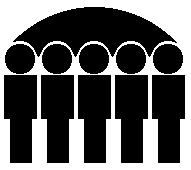 Of Human ServicesKevin W. Concannon, Director	  			 SUPPLEMENTAL SECURITY INCOME PROGRAM    May 2007Supplemental Security Income (SSI)-The expenditures reported in this section are paid to Iowa residents under the federally administered Supplemental Security Income program.  All expenditures reported in this section are 100% federal dollars.State of Iowa Supplemental Monies - (Federal Adm) -The expenditures reported in this section are administered by the federal Social Security Administration onBehalf of the State of Iowa and reimbursed by the State of Iowa.  These expenditures are made for personsreceiving assistance under the Mandatory, Family Life Home, Blind Allowance, or Dependent Personcategories of the State Supplementary Assistance program.  Expenditures are 100% state funded.State of Iowa Supplemental Monies - Iowa Adm/IHHRC-The expenditures reported in this section are administered by the State of Iowa, are 100% state funded,and are for payments to individuals receiving in-home health-related care services under the StateSupplementary Assistance program.Standard Reporting Unit	Prepared by:   Bureau of Research Analysis	Statistical Research AnalystDivision of Results Based Accountability	(515) 281-46951S470A038-A                                      IOWA DEPARTMENT OF HUMAN SERVICES                         PAGE                  1                                       SUPPLEMENTAL-SECURITY INCOME PROGRAM FOR MAY 2007                   DATE PRINTED 06-01-20070************************************************************************************************************************************0 COUNTY - ADAIR                                         STATE OF IOWA SUPPLEMENTATION MONIES                                               ------------------------------------------------------                           SSI                         FEDERAL                                                      IOWA                                                         ADM                                                     ADM/IHHRC                       NO.          AMT             NO.          AMT                                          NO.          AMT AGED                    0             .00            0             .00                                         0             .000BLIND                   0             .00            0             .00                                         0             .000DISABLED                3        1,004.00            0             .00                                         0             .000 TOTALS                 3        1,004.00            0             .00                                         4        1,377.160************************************************************************************************************************************0 COUNTY - ADAMS                                         STATE OF IOWA SUPPLEMENTATION MONIES                                               ------------------------------------------------------                           SSI                         FEDERAL                                                      IOWA                                                         ADM                                                     ADM/IHHRC                       NO.          AMT             NO.          AMT                                          NO.          AMT AGED                    0             .00            0             .00                                         0             .000BLIND                   0             .00            0             .00                                         0             .000DISABLED                0             .00            0             .00                                         0             .000 TOTALS                 0             .00            0             .00                                         0             .000************************************************************************************************************************************0 COUNTY - ALLAMAKEE                                     STATE OF IOWA SUPPLEMENTATION MONIES                                               ------------------------------------------------------                           SSI                         FEDERAL                                                      IOWA                                                         ADM                                                     ADM/IHHRC                       NO.          AMT             NO.          AMT                                          NO.          AMT AGED                    1           30.00            0             .00                                         0             .000BLIND                   0             .00            0             .00                                         0             .000DISABLED                3        1,679.70            0             .00                                         0             .000 TOTALS                 4        1,709.70            0             .00                                         3          999.100************************************************************************************************************************************0 COUNTY - APPANOOSE                                     STATE OF IOWA SUPPLEMENTATION MONIES                                               ------------------------------------------------------                           SSI                         FEDERAL                                                      IOWA                                                         ADM                                                     ADM/IHHRC                       NO.          AMT             NO.          AMT                                          NO.          AMT AGED                   35        4,663.20            2          570.00                                         0             .000BLIND                   5        1,847.00            4           88.00                                         0             .000DISABLED              360      149,600.05           33       10,005.50                                         0             .000 TOTALS               400      156,110.25           39       10,663.50                                        28       11,034.051S470A038-A                                      IOWA DEPARTMENT OF HUMAN SERVICES                         PAGE                  2                                       SUPPLEMENTAL-SECURITY INCOME PROGRAM FOR MAY 2007                   DATE PRINTED 06-01-20070************************************************************************************************************************************0 COUNTY - AUDUBON                                       STATE OF IOWA SUPPLEMENTATION MONIES                                               ------------------------------------------------------                           SSI                         FEDERAL                                                      IOWA                                                         ADM                                                     ADM/IHHRC                       NO.          AMT             NO.          AMT                                          NO.          AMT AGED                    0             .00            0             .00                                         0             .000BLIND                   0             .00            0             .00                                         0             .000DISABLED                2          261.46            0             .00                                         0             .000 TOTALS                 2          261.46            0             .00                                         1          378.550************************************************************************************************************************************0 COUNTY - BENTON                                        STATE OF IOWA SUPPLEMENTATION MONIES                                               ------------------------------------------------------                           SSI                         FEDERAL                                                      IOWA                                                         ADM                                                     ADM/IHHRC                       NO.          AMT             NO.          AMT                                          NO.          AMT AGED                   25        4,004.79            3          670.50                                         0             .000BLIND                  10        3,107.87            8          176.00                                         0             .000DISABLED              250       93,255.73           13        3,520.00                                         0             .000 TOTALS               285      100,368.39           24        4,366.50                                         9        3,389.300************************************************************************************************************************************0 COUNTY - BLACK HAWK                                    STATE OF IOWA SUPPLEMENTATION MONIES                                               ------------------------------------------------------                           SSI                         FEDERAL                                                      IOWA                                                         ADM                                                     ADM/IHHRC                       NO.          AMT             NO.          AMT                                          NO.          AMT AGED                  103       27,713.99            2          563.00                                         0             .000BLIND                  47       19,750.99           40        1,451.79                                         0             .000DISABLED            2,688    1,205,304.26           77       21,425.69                                         0             .000 TOTALS             2,838    1,252,769.24          119       23,440.48                                        52       22,477.630************************************************************************************************************************************0 COUNTY - BOONE                                         STATE OF IOWA SUPPLEMENTATION MONIES                                               ------------------------------------------------------                           SSI                         FEDERAL                                                      IOWA                                                         ADM                                                     ADM/IHHRC                       NO.          AMT             NO.          AMT                                          NO.          AMT AGED                   20        3,930.77            1           22.00                                         0             .000BLIND                   7        1,257.94            4           88.00                                         0             .000DISABLED              339      109,572.25           13        3,415.00                                         0             .000 TOTALS               366      114,760.96           18        3,525.00                                         3        1,421.651S470A038-A                                      IOWA DEPARTMENT OF HUMAN SERVICES                         PAGE                  3                                       SUPPLEMENTAL-SECURITY INCOME PROGRAM FOR MAY 2007                   DATE PRINTED 06-01-20070************************************************************************************************************************************0 COUNTY - BREMER                                        STATE OF IOWA SUPPLEMENTATION MONIES                                               ------------------------------------------------------                           SSI                         FEDERAL                                                      IOWA                                                         ADM                                                     ADM/IHHRC                       NO.          AMT             NO.          AMT                                          NO.          AMT AGED                   19        2,588.38            0             .00                                         0             .000BLIND                   3          953.00            3           66.00                                         0             .000DISABLED              153       58,099.58            6        1,697.00                                         0             .000 TOTALS               175       61,640.96            9        1,763.00                                         1          480.550************************************************************************************************************************************0 COUNTY - BUCHANAN                                      STATE OF IOWA SUPPLEMENTATION MONIES                                               ------------------------------------------------------                           SSI                         FEDERAL                                                      IOWA                                                         ADM                                                     ADM/IHHRC                       NO.          AMT             NO.          AMT                                          NO.          AMT AGED                   23        6,690.68            1          310.00                                         0             .000BLIND                   7        2,619.70            5          110.00                                         0             .000DISABLED              305      121,816.27            5        1,481.00                                         0             .000 TOTALS               335      131,126.65           11        1,901.00                                         4        1,814.100************************************************************************************************************************************0 COUNTY - BUENA VISTA                                   STATE OF IOWA SUPPLEMENTATION MONIES                                               ------------------------------------------------------                           SSI                         FEDERAL                                                      IOWA                                                         ADM                                                     ADM/IHHRC                       NO.          AMT             NO.          AMT                                          NO.          AMT AGED                   21        7,408.74            0             .00                                         0             .000BLIND                   4        1,231.04            3           66.00                                         0             .000DISABLED              164       64,973.78            7        2,039.50                                         0             .000 TOTALS               189       73,613.56           10        2,105.50                                         0             .000************************************************************************************************************************************0 COUNTY - BUTLER                                        STATE OF IOWA SUPPLEMENTATION MONIES                                               ------------------------------------------------------                           SSI                         FEDERAL                                                      IOWA                                                         ADM                                                     ADM/IHHRC                       NO.          AMT             NO.          AMT                                          NO.          AMT AGED                   16        3,927.29            1          317.00                                         0             .000BLIND                   4        1,289.00            3           66.00                                         0             .000DISABLED              236       92,222.68           12        2,774.00                                         0             .000 TOTALS               256       97,438.97           16        3,157.00                                         0             .001S470A038-A                                      IOWA DEPARTMENT OF HUMAN SERVICES                         PAGE                  4                                       SUPPLEMENTAL-SECURITY INCOME PROGRAM FOR MAY 2007                   DATE PRINTED 06-01-20070************************************************************************************************************************************0 COUNTY - CALHOUN                                       STATE OF IOWA SUPPLEMENTATION MONIES                                               ------------------------------------------------------                           SSI                         FEDERAL                                                      IOWA                                                         ADM                                                     ADM/IHHRC                       NO.          AMT             NO.          AMT                                          NO.          AMT AGED                    0             .00            0             .00                                         0             .000BLIND                   0             .00            0             .00                                         0             .000DISABLED                3           90.00            0             .00                                         0             .000 TOTALS                 3           90.00            0             .00                                         0             .000************************************************************************************************************************************0 COUNTY - CARROLL                                       STATE OF IOWA SUPPLEMENTATION MONIES                                               ------------------------------------------------------                           SSI                         FEDERAL                                                      IOWA                                                         ADM                                                     ADM/IHHRC                       NO.          AMT             NO.          AMT                                          NO.          AMT AGED                   72       11,243.93            5          557.00                                         0             .000BLIND                   8        1,757.06            6          132.00                                         0             .000DISABLED              570      208,495.18           19        5,741.00                                         0             .000 TOTALS               650      221,496.17           30        6,430.00                                         1          480.550************************************************************************************************************************************0 COUNTY - CASS                                          STATE OF IOWA SUPPLEMENTATION MONIES                                               ------------------------------------------------------                           SSI                         FEDERAL                                                      IOWA                                                         ADM                                                     ADM/IHHRC                       NO.          AMT             NO.          AMT                                          NO.          AMT AGED                   32        5,752.01            2          634.00                                         0             .000BLIND                   4        1,664.96            3           66.00                                         0             .000DISABLED              333      120,047.13           19        5,043.50                                         0             .000 TOTALS               369      127,464.10           24        5,743.50                                         1          480.550************************************************************************************************************************************0 COUNTY - CEDAR                                         STATE OF IOWA SUPPLEMENTATION MONIES                                               ------------------------------------------------------                           SSI                         FEDERAL                                                      IOWA                                                         ADM                                                     ADM/IHHRC                       NO.          AMT             NO.          AMT                                          NO.          AMT AGED                    0             .00            0             .00                                         0             .000BLIND                   0             .00            0             .00                                         0             .000DISABLED                1          598.00            0             .00                                         0             .000 TOTALS                 1          598.00            0             .00                                         0             .001S470A038-A                                      IOWA DEPARTMENT OF HUMAN SERVICES                         PAGE                  5                                       SUPPLEMENTAL-SECURITY INCOME PROGRAM FOR MAY 2007                   DATE PRINTED 06-01-20070************************************************************************************************************************************0 COUNTY - CERRO GORDO                                   STATE OF IOWA SUPPLEMENTATION MONIES                                               ------------------------------------------------------                           SSI                         FEDERAL                                                      IOWA                                                         ADM                                                     ADM/IHHRC                       NO.          AMT             NO.          AMT                                          NO.          AMT AGED                   58       10,690.18            1          274.00                                         0             .000BLIND                  20        8,235.27           21          411.78                                         0             .000DISABLED              659      249,825.91           21        4,678.70                                         0             .000 TOTALS               737      268,751.36           43        5,364.48                                        21        8,530.150************************************************************************************************************************************0 COUNTY - CHEROKEE                                      STATE OF IOWA SUPPLEMENTATION MONIES                                               ------------------------------------------------------                           SSI                         FEDERAL                                                      IOWA                                                         ADM                                                     ADM/IHHRC                       NO.          AMT             NO.          AMT                                          NO.          AMT AGED                   13        1,940.00            0             .00                                         0             .000BLIND                   2          474.00            2           44.00                                         0             .000DISABLED              168       61,637.04            8        2,104.00                                         0             .000 TOTALS               183       64,051.04           10        2,148.00                                         0             .000************************************************************************************************************************************0 COUNTY - CHICKASAW                                     STATE OF IOWA SUPPLEMENTATION MONIES                                               ------------------------------------------------------                           SSI                         FEDERAL                                                      IOWA                                                         ADM                                                     ADM/IHHRC                       NO.          AMT             NO.          AMT                                          NO.          AMT AGED                    0             .00            0             .00                                         0             .000BLIND                   0             .00            0             .00                                         0             .000DISABLED                4        2,113.18            0             .00                                         0             .000 TOTALS                 4        2,113.18            0             .00                                         5        2,342.750************************************************************************************************************************************0 COUNTY - CLARKE                                        STATE OF IOWA SUPPLEMENTATION MONIES                                               ------------------------------------------------------                           SSI                         FEDERAL                                                      IOWA                                                         ADM                                                     ADM/IHHRC                       NO.          AMT             NO.          AMT                                          NO.          AMT AGED                   46        8,826.89            0             .00                                         0             .000BLIND                   5        1,519.00            5          427.00                                         0             .000DISABLED              293      117,060.81           17        4,742.00                                         0             .000 TOTALS               344      127,406.70           22        5,169.00                                         5        2,362.751S470A038-A                                      IOWA DEPARTMENT OF HUMAN SERVICES                         PAGE                  6                                       SUPPLEMENTAL-SECURITY INCOME PROGRAM FOR MAY 2007                   DATE PRINTED 06-01-20070************************************************************************************************************************************0 COUNTY - CLAY                                          STATE OF IOWA SUPPLEMENTATION MONIES                                               ------------------------------------------------------                           SSI                         FEDERAL                                                      IOWA                                                         ADM                                                     ADM/IHHRC                       NO.          AMT             NO.          AMT                                          NO.          AMT AGED                   14        2,606.65            0             .00                                         0             .000BLIND                   2        1,246.00            2           44.00                                         0             .000DISABLED              195       80,624.22            5        1,478.71                                         0             .000 TOTALS               211       84,476.87            7        1,522.71                                         0             .000************************************************************************************************************************************0 COUNTY - CLAYTON                                       STATE OF IOWA SUPPLEMENTATION MONIES                                               ------------------------------------------------------                           SSI                         FEDERAL                                                      IOWA                                                         ADM                                                     ADM/IHHRC                       NO.          AMT             NO.          AMT                                          NO.          AMT AGED                    1           34.00            0             .00                                         0             .000BLIND                   0             .00            0             .00                                         0             .000DISABLED                1           30.00            0             .00                                         0             .000 TOTALS                 2           64.00            0             .00                                         5        2,310.750************************************************************************************************************************************0 COUNTY - CLINTON                                       STATE OF IOWA SUPPLEMENTATION MONIES                                               ------------------------------------------------------                           SSI                         FEDERAL                                                      IOWA                                                         ADM                                                     ADM/IHHRC                       NO.          AMT             NO.          AMT                                          NO.          AMT AGED                   52        8,696.32            2          634.00                                         0             .000BLIND                  21        7,523.26           18          385.00                                         0             .000DISABLED              915      407,722.70           38       10,596.00                                         0             .000 TOTALS               988      423,942.28           58       11,615.00                                        22        8,777.450************************************************************************************************************************************0 COUNTY - CRAWFORD                                      STATE OF IOWA SUPPLEMENTATION MONIES                                               ------------------------------------------------------                           SSI                         FEDERAL                                                      IOWA                                                         ADM                                                     ADM/IHHRC                       NO.          AMT             NO.          AMT                                          NO.          AMT AGED                   34        7,396.87            0             .00                                         0             .000BLIND                   4        1,420.34            3           66.00                                         0             .000DISABLED              253       98,730.01            7        1,769.00                                         0             .000 TOTALS               291      107,547.22           10        1,835.00                                         2          900.001S470A038-A                                      IOWA DEPARTMENT OF HUMAN SERVICES                         PAGE                  7                                       SUPPLEMENTAL-SECURITY INCOME PROGRAM FOR MAY 2007                   DATE PRINTED 06-01-20070************************************************************************************************************************************0 COUNTY - DALLAS                                        STATE OF IOWA SUPPLEMENTATION MONIES                                               ------------------------------------------------------                           SSI                         FEDERAL                                                      IOWA                                                         ADM                                                     ADM/IHHRC                       NO.          AMT             NO.          AMT                                          NO.          AMT AGED                   43       14,629.41            1          317.00                                         0             .000BLIND                   3        1,703.00            2           44.00                                         0             .000DISABLED              263      105,001.02            9        2,246.00                                         0             .000 TOTALS               309      121,333.43           12        2,607.00                                         8        3,801.400************************************************************************************************************************************0 COUNTY - DAVIS                                         STATE OF IOWA SUPPLEMENTATION MONIES                                               ------------------------------------------------------                           SSI                         FEDERAL                                                      IOWA                                                         ADM                                                     ADM/IHHRC                       NO.          AMT             NO.          AMT                                          NO.          AMT AGED                    2           56.58            0             .00                                         0             .000BLIND                   0             .00            0             .00                                         0             .000DISABLED                1          623.00            0             .00                                         0             .000 TOTALS                 3          679.58            0             .00                                         4        1,537.650************************************************************************************************************************************0 COUNTY - DECATUR                                       STATE OF IOWA SUPPLEMENTATION MONIES                                               ------------------------------------------------------                           SSI                         FEDERAL                                                      IOWA                                                         ADM                                                     ADM/IHHRC                       NO.          AMT             NO.          AMT                                          NO.          AMT AGED                   75       13,351.12            2          124.00                                         0             .000BLIND                   7        2,107.61            5          427.00                                         0             .000DISABLED              355      140,568.83           23        5,866.10                                         0             .000 TOTALS               437      156,027.56           30        6,417.10                                        10        4,430.950************************************************************************************************************************************0 COUNTY - DELAWARE                                      STATE OF IOWA SUPPLEMENTATION MONIES                                               ------------------------------------------------------                           SSI                         FEDERAL                                                      IOWA                                                         ADM                                                     ADM/IHHRC                       NO.          AMT             NO.          AMT                                          NO.          AMT AGED                   22        4,350.53            2          575.00                                         0             .000BLIND                   4          168.00            4           66.00                                         0             .000DISABLED              199       76,582.41            6        1,829.00                                         0             .000 TOTALS               225       81,100.94           12        2,470.00                                         2          762.111S470A038-A                                      IOWA DEPARTMENT OF HUMAN SERVICES                         PAGE                  8                                       SUPPLEMENTAL-SECURITY INCOME PROGRAM FOR MAY 2007                   DATE PRINTED 06-01-20070************************************************************************************************************************************0 COUNTY - DES MOINES                                    STATE OF IOWA SUPPLEMENTATION MONIES                                               ------------------------------------------------------                           SSI                         FEDERAL                                                      IOWA                                                         ADM                                                     ADM/IHHRC                       NO.          AMT             NO.          AMT                                          NO.          AMT AGED                   51        7,968.11            1           96.00                                         0             .000BLIND                  14        7,078.30           11          242.00                                         0             .000DISABLED              919      401,524.88           33        9,774.89                                         0             .000 TOTALS               984      416,571.29           45       10,112.89                                         8        3,326.880************************************************************************************************************************************0 COUNTY - DICKINSON                                     STATE OF IOWA SUPPLEMENTATION MONIES                                               ------------------------------------------------------                           SSI                         FEDERAL                                                      IOWA                                                         ADM                                                     ADM/IHHRC                       NO.          AMT             NO.          AMT                                          NO.          AMT AGED                   22        2,182.23            0             .00                                         0             .000BLIND                   1          410.50            1           22.00                                         0             .000DISABLED              152       56,584.95            2          564.00                                         0             .000 TOTALS               175       59,177.68            3          586.00                                        22        8,074.200************************************************************************************************************************************0 COUNTY - DUBUQUE                                       STATE OF IOWA SUPPLEMENTATION MONIES                                               ------------------------------------------------------                           SSI                         FEDERAL                                                      IOWA                                                         ADM                                                     ADM/IHHRC                       NO.          AMT             NO.          AMT                                          NO.          AMT AGED                  127       20,050.32            2          634.00                                         0             .000BLIND                  20        6,370.93           12        1,167.00                                         0             .000DISABLED            1,205      505,439.90           35        9,865.00                                         0             .000 TOTALS             1,352      531,861.15           49       11,666.00                                        29       11,195.690************************************************************************************************************************************0 COUNTY - EMMET                                         STATE OF IOWA SUPPLEMENTATION MONIES                                               ------------------------------------------------------                           SSI                         FEDERAL                                                      IOWA                                                         ADM                                                     ADM/IHHRC                       NO.          AMT             NO.          AMT                                          NO.          AMT AGED                   33        6,283.03            0             .00                                         0             .000BLIND                   3        1,485.00            3           66.00                                         0             .000DISABLED              183       64,860.36            2          246.20                                         0             .000 TOTALS               219       72,628.39            5          312.20                                         1          460.551S470A038-A                                      IOWA DEPARTMENT OF HUMAN SERVICES                         PAGE                  9                                       SUPPLEMENTAL-SECURITY INCOME PROGRAM FOR MAY 2007                   DATE PRINTED 06-01-20070************************************************************************************************************************************0 COUNTY - FAYETTE                                       STATE OF IOWA SUPPLEMENTATION MONIES                                               ------------------------------------------------------                           SSI                         FEDERAL                                                      IOWA                                                         ADM                                                     ADM/IHHRC                       NO.          AMT             NO.          AMT                                          NO.          AMT AGED                   80       13,696.15            1          317.00                                         0             .000BLIND                   4        1,079.49            3           66.00                                         0             .000DISABLED              490      183,607.86           18        5,159.00                                         0             .000 TOTALS               574      198,383.50           22        5,542.00                                        13        5,270.650************************************************************************************************************************************0 COUNTY - FLOYD                                         STATE OF IOWA SUPPLEMENTATION MONIES                                               ------------------------------------------------------                           SSI                         FEDERAL                                                      IOWA                                                         ADM                                                     ADM/IHHRC                       NO.          AMT             NO.          AMT                                          NO.          AMT AGED                   24        3,446.72            1          317.00                                         0             .000BLIND                   7        1,019.18            4           88.00                                         0             .000DISABLED              370      137,989.07           18        5,158.00                                         0             .000 TOTALS               401      142,454.97           23        5,563.00                                        22        8,461.700************************************************************************************************************************************0 COUNTY - FRANKLIN                                      STATE OF IOWA SUPPLEMENTATION MONIES                                               ------------------------------------------------------                           SSI                         FEDERAL                                                      IOWA                                                         ADM                                                     ADM/IHHRC                       NO.          AMT             NO.          AMT                                          NO.          AMT AGED                    1          623.00            0             .00                                         0             .000BLIND                   0             .00            0             .00                                         0             .000DISABLED                3          969.00            0             .00                                         0             .000 TOTALS                 4        1,592.00            0             .00                                         0             .000************************************************************************************************************************************0 COUNTY - FREMONT                                       STATE OF IOWA SUPPLEMENTATION MONIES                                               ------------------------------------------------------                           SSI                         FEDERAL                                                      IOWA                                                         ADM                                                     ADM/IHHRC                       NO.          AMT             NO.          AMT                                          NO.          AMT AGED                    0             .00            0             .00                                         0             .000BLIND                   1          467.00            0             .00                                         0             .000DISABLED                3        1,713.00            0             .00                                         0             .000 TOTALS                 4        2,180.00            0             .00                                         3          774.311S470A038-A                                      IOWA DEPARTMENT OF HUMAN SERVICES                         PAGE                 10                                       SUPPLEMENTAL-SECURITY INCOME PROGRAM FOR MAY 2007                   DATE PRINTED 06-01-20070************************************************************************************************************************************0 COUNTY - GREENE                                        STATE OF IOWA SUPPLEMENTATION MONIES                                               ------------------------------------------------------                           SSI                         FEDERAL                                                      IOWA                                                         ADM                                                     ADM/IHHRC                       NO.          AMT             NO.          AMT                                          NO.          AMT AGED                    0             .00            0             .00                                         0             .000BLIND                   0             .00            0             .00                                         0             .000DISABLED                0             .00            0             .00                                         0             .000 TOTALS                 0             .00            0             .00                                         0             .000************************************************************************************************************************************0 COUNTY - GRUNDY                                        STATE OF IOWA SUPPLEMENTATION MONIES                                               ------------------------------------------------------                           SSI                         FEDERAL                                                      IOWA                                                         ADM                                                     ADM/IHHRC                       NO.          AMT             NO.          AMT                                          NO.          AMT AGED                   10        2,253.61            0             .00                                         0             .000BLIND                   1          160.00            1           22.00                                         0             .000DISABLED               51       20,832.73            1          317.00                                         0             .000 TOTALS                62       23,246.34            2          339.00                                         0             .000************************************************************************************************************************************0 COUNTY - GUTHRIE                                       STATE OF IOWA SUPPLEMENTATION MONIES                                               ------------------------------------------------------                           SSI                         FEDERAL                                                      IOWA                                                         ADM                                                     ADM/IHHRC                       NO.          AMT             NO.          AMT                                          NO.          AMT AGED                    1           30.00            0             .00                                         0             .000BLIND                   0             .00            0             .00                                         0             .000DISABLED                1           55.00            0             .00                                         0             .000 TOTALS                 2           85.00            0             .00                                         3        1,381.650************************************************************************************************************************************0 COUNTY - HAMILTON                                      STATE OF IOWA SUPPLEMENTATION MONIES                                               ------------------------------------------------------                           SSI                         FEDERAL                                                      IOWA                                                         ADM                                                     ADM/IHHRC                       NO.          AMT             NO.          AMT                                          NO.          AMT AGED                    6        1,612.00            0             .00                                         0             .000BLIND                   0             .00            0             .00                                         0             .000DISABLED              154       61,302.03            8        2,184.00                                         0             .000 TOTALS               160       62,914.03            8        2,184.00                                         0             .001S470A038-A                                      IOWA DEPARTMENT OF HUMAN SERVICES                         PAGE                 11                                       SUPPLEMENTAL-SECURITY INCOME PROGRAM FOR MAY 2007                   DATE PRINTED 06-01-20070************************************************************************************************************************************0 COUNTY - HANCOCK                                       STATE OF IOWA SUPPLEMENTATION MONIES                                               ------------------------------------------------------                           SSI                         FEDERAL                                                      IOWA                                                         ADM                                                     ADM/IHHRC                       NO.          AMT             NO.          AMT                                          NO.          AMT AGED                    0             .00            0             .00                                         0             .000BLIND                   0             .00            0             .00                                         0             .000DISABLED                2          814.00            0             .00                                         0             .000 TOTALS                 2          814.00            0             .00                                         0             .000************************************************************************************************************************************0 COUNTY - HARDIN                                        STATE OF IOWA SUPPLEMENTATION MONIES                                               ------------------------------------------------------                           SSI                         FEDERAL                                                      IOWA                                                         ADM                                                     ADM/IHHRC                       NO.          AMT             NO.          AMT                                          NO.          AMT AGED                   20        3,161.14            0             .00                                         0             .000BLIND                   5        2,139.21            3           66.00                                         0             .000DISABLED              187       77,492.94            7        1,884.00                                         0             .000 TOTALS               212       82,793.29           10        1,950.00                                         0             .000************************************************************************************************************************************0 COUNTY - HARRISON                                      STATE OF IOWA SUPPLEMENTATION MONIES                                               ------------------------------------------------------                           SSI                         FEDERAL                                                      IOWA                                                         ADM                                                     ADM/IHHRC                       NO.          AMT             NO.          AMT                                          NO.          AMT AGED                   69        9,577.50            2          521.00                                         0             .000BLIND                   8        2,963.35            6          132.00                                         0             .000DISABLED              392      155,248.81           13        3,652.00                                         0             .000 TOTALS               469      167,789.66           21        4,305.00                                         7        3,149.250************************************************************************************************************************************0 COUNTY - HENRY                                         STATE OF IOWA SUPPLEMENTATION MONIES                                               ------------------------------------------------------                           SSI                         FEDERAL                                                      IOWA                                                         ADM                                                     ADM/IHHRC                       NO.          AMT             NO.          AMT                                          NO.          AMT AGED                   19        4,001.40            0             .00                                         0             .000BLIND                   6        1,044.73            5          416.00                                         0             .000DISABLED              262      108,609.77            5        1,271.00                                         0             .000 TOTALS               287      113,655.90           10        1,687.00                                        15        5,799.501S470A038-A                                      IOWA DEPARTMENT OF HUMAN SERVICES                         PAGE                 12                                       SUPPLEMENTAL-SECURITY INCOME PROGRAM FOR MAY 2007                   DATE PRINTED 06-01-20070************************************************************************************************************************************0 COUNTY - HOWARD                                        STATE OF IOWA SUPPLEMENTATION MONIES                                               ------------------------------------------------------                           SSI                         FEDERAL                                                      IOWA                                                         ADM                                                     ADM/IHHRC                       NO.          AMT             NO.          AMT                                          NO.          AMT AGED                    1            6.50            0             .00                                         0             .000BLIND                   0             .00            0             .00                                         0             .000DISABLED                4        1,426.70            0             .00                                         0             .000 TOTALS                 5        1,433.20            0             .00                                         3        1,348.650************************************************************************************************************************************0 COUNTY - HUMBOLDT                                      STATE OF IOWA SUPPLEMENTATION MONIES                                               ------------------------------------------------------                           SSI                         FEDERAL                                                      IOWA                                                         ADM                                                     ADM/IHHRC                       NO.          AMT             NO.          AMT                                          NO.          AMT AGED                    0             .00            0             .00                                         0             .000BLIND                   1          181.00            1           22.00                                         0             .000DISABLED                0             .00            0             .00                                         0             .000 TOTALS                 1          181.00            1           22.00                                         0             .000************************************************************************************************************************************0 COUNTY - IDA                                           STATE OF IOWA SUPPLEMENTATION MONIES                                               ------------------------------------------------------                           SSI                         FEDERAL                                                      IOWA                                                         ADM                                                     ADM/IHHRC                       NO.          AMT             NO.          AMT                                          NO.          AMT AGED                    0             .00            0             .00                                         0             .000BLIND                   0             .00            0             .00                                         0             .000DISABLED                1          415.34            0             .00                                         0             .000 TOTALS                 1          415.34            0             .00                                         2          543.750************************************************************************************************************************************0 COUNTY - IOWA                                          STATE OF IOWA SUPPLEMENTATION MONIES                                               ------------------------------------------------------                           SSI                         FEDERAL                                                      IOWA                                                         ADM                                                     ADM/IHHRC                       NO.          AMT             NO.          AMT                                          NO.          AMT AGED                    0             .00            0             .00                                         0             .000BLIND                   0             .00            0             .00                                         0             .000DISABLED                2        1,061.00            0             .00                                         0             .000 TOTALS                 2        1,061.00            0             .00                                         0             .001S470A038-A                                      IOWA DEPARTMENT OF HUMAN SERVICES                         PAGE                 13                                       SUPPLEMENTAL-SECURITY INCOME PROGRAM FOR MAY 2007                   DATE PRINTED 06-01-20070************************************************************************************************************************************0 COUNTY - JACKSON                                       STATE OF IOWA SUPPLEMENTATION MONIES                                               ------------------------------------------------------                           SSI                         FEDERAL                                                      IOWA                                                         ADM                                                     ADM/IHHRC                       NO.          AMT             NO.          AMT                                          NO.          AMT AGED                   48        7,757.51            2          339.00                                         0             .000BLIND                   4        2,102.50            4           88.00                                         0             .000DISABLED              282      115,893.94           16        3,960.77                                         0             .000 TOTALS               334      125,753.95           22        4,387.77                                         8        3,544.850************************************************************************************************************************************0 COUNTY - JASPER                                        STATE OF IOWA SUPPLEMENTATION MONIES                                               ------------------------------------------------------                           SSI                         FEDERAL                                                      IOWA                                                         ADM                                                     ADM/IHHRC                       NO.          AMT             NO.          AMT                                          NO.          AMT AGED                   35        5,650.66            0             .00                                         0             .000BLIND                   8        3,060.50            7          143.00                                         0             .000DISABLED              376      147,786.13            6        1,596.00                                         0             .000 TOTALS               419      156,497.29           13        1,739.00                                         3        1,421.650************************************************************************************************************************************0 COUNTY - JEFFERSON                                     STATE OF IOWA SUPPLEMENTATION MONIES                                               ------------------------------------------------------                           SSI                         FEDERAL                                                      IOWA                                                         ADM                                                     ADM/IHHRC                       NO.          AMT             NO.          AMT                                          NO.          AMT AGED                   30        4,993.00            3          682.00                                         0             .000BLIND                   4          815.00            3           55.00                                         0             .000DISABLED              331      133,853.43           16        4,530.34                                         0             .000 TOTALS               365      139,661.43           22        5,267.34                                        25        8,956.130************************************************************************************************************************************0 COUNTY - JOHNSON                                       STATE OF IOWA SUPPLEMENTATION MONIES                                               ------------------------------------------------------                           SSI                         FEDERAL                                                      IOWA                                                         ADM                                                     ADM/IHHRC                       NO.          AMT             NO.          AMT                                          NO.          AMT AGED                   73       21,399.89            3          634.00                                         0             .000BLIND                  14        7,063.87           12          264.00                                         0             .000DISABLED              814      359,711.99           18        4,375.00                                         0             .000 TOTALS               901      388,175.75           33        5,273.00                                        20        8,233.981S470A038-A                                      IOWA DEPARTMENT OF HUMAN SERVICES                         PAGE                 14                                       SUPPLEMENTAL-SECURITY INCOME PROGRAM FOR MAY 2007                   DATE PRINTED 06-01-20070************************************************************************************************************************************0 COUNTY - JONES                                         STATE OF IOWA SUPPLEMENTATION MONIES                                               ------------------------------------------------------                           SSI                         FEDERAL                                                      IOWA                                                         ADM                                                     ADM/IHHRC                       NO.          AMT             NO.          AMT                                          NO.          AMT AGED                   21        2,509.60            0             .00                                         0             .000BLIND                   5        1,062.00            4          405.00                                         0             .000DISABLED              167       76,506.93            1          317.00                                         0             .000 TOTALS               193       80,078.53            5          722.00                                         5        1,769.600************************************************************************************************************************************0 COUNTY - KEOKUK                                        STATE OF IOWA SUPPLEMENTATION MONIES                                               ------------------------------------------------------                           SSI                         FEDERAL                                                      IOWA                                                         ADM                                                     ADM/IHHRC                       NO.          AMT             NO.          AMT                                          NO.          AMT AGED                   26        3,757.84            0             .00                                         0             .000BLIND                   4          458.50            3           66.00                                         0             .000DISABLED              188       79,617.18            3          460.00                                         0             .000 TOTALS               218       83,833.52            6          526.00                                         2          840.550************************************************************************************************************************************0 COUNTY - KOSSUTH                                       STATE OF IOWA SUPPLEMENTATION MONIES                                               ------------------------------------------------------                           SSI                         FEDERAL                                                      IOWA                                                         ADM                                                     ADM/IHHRC                       NO.          AMT             NO.          AMT                                          NO.          AMT AGED                   27        4,654.10            1          317.00                                         0             .000BLIND                   2          777.99            2           44.00                                         0             .000DISABLED              157       57,761.17            5        1,261.70                                         0             .000 TOTALS               186       63,193.26            8        1,622.70                                         0             .000************************************************************************************************************************************0 COUNTY - LEE                                           STATE OF IOWA SUPPLEMENTATION MONIES                                               ------------------------------------------------------                           SSI                         FEDERAL                                                      IOWA                                                         ADM                                                     ADM/IHHRC                       NO.          AMT             NO.          AMT                                          NO.          AMT AGED                   45        9,479.74            2          556.00                                         0             .000BLIND                  13        4,909.00           12          858.00                                         0             .000DISABLED              769      341,380.95           45       12,682.64                                         0             .000 TOTALS               827      355,769.69           59       14,096.64                                        31       12,183.361S470A038-A                                      IOWA DEPARTMENT OF HUMAN SERVICES                         PAGE                 15                                       SUPPLEMENTAL-SECURITY INCOME PROGRAM FOR MAY 2007                   DATE PRINTED 06-01-20070************************************************************************************************************************************0 COUNTY - LINN                                          STATE OF IOWA SUPPLEMENTATION MONIES                                               ------------------------------------------------------                           SSI                         FEDERAL                                                      IOWA                                                         ADM                                                     ADM/IHHRC                       NO.          AMT             NO.          AMT                                          NO.          AMT AGED                  178       46,708.11            8        1,394.00                                         0             .000BLIND                  56       24,612.70           52        1,602.55                                         0             .000DISABLED            3,239    1,394,684.07           70       19,486.00                                         0             .000 TOTALS             3,473    1,466,004.88          130       22,482.55                                       105       39,399.570************************************************************************************************************************************0 COUNTY - LOUISA                                        STATE OF IOWA SUPPLEMENTATION MONIES                                               ------------------------------------------------------                           SSI                         FEDERAL                                                      IOWA                                                         ADM                                                     ADM/IHHRC                       NO.          AMT             NO.          AMT                                          NO.          AMT AGED                    0             .00            0             .00                                         0             .000BLIND                   0             .00            0             .00                                         0             .000DISABLED                4        1,458.54            0             .00                                         0             .000 TOTALS                 4        1,458.54            0             .00                                         5        2,460.370************************************************************************************************************************************0 COUNTY - LUCAS                                         STATE OF IOWA SUPPLEMENTATION MONIES                                               ------------------------------------------------------                           SSI                         FEDERAL                                                      IOWA                                                         ADM                                                     ADM/IHHRC                       NO.          AMT             NO.          AMT                                          NO.          AMT AGED                    1          327.00            0             .00                                         0             .000BLIND                   0             .00            0             .00                                         0             .000DISABLED                1           13.50            0             .00                                         0             .000 TOTALS                 2          340.50            0             .00                                         7        2,168.390************************************************************************************************************************************0 COUNTY - LYON                                          STATE OF IOWA SUPPLEMENTATION MONIES                                               ------------------------------------------------------                           SSI                         FEDERAL                                                      IOWA                                                         ADM                                                     ADM/IHHRC                       NO.          AMT             NO.          AMT                                          NO.          AMT AGED                    0             .00            0             .00                                         0             .000BLIND                   0             .00            0             .00                                         0             .000DISABLED                0             .00            0             .00                                         0             .000 TOTALS                 0             .00            0             .00                                         1          480.551S470A038-A                                      IOWA DEPARTMENT OF HUMAN SERVICES                         PAGE                 16                                       SUPPLEMENTAL-SECURITY INCOME PROGRAM FOR MAY 2007                   DATE PRINTED 06-01-20070************************************************************************************************************************************0 COUNTY - MADISON                                       STATE OF IOWA SUPPLEMENTATION MONIES                                               ------------------------------------------------------                           SSI                         FEDERAL                                                      IOWA                                                         ADM                                                     ADM/IHHRC                       NO.          AMT             NO.          AMT                                          NO.          AMT AGED                   15        2,295.00            0             .00                                         0             .000BLIND                   6        2,768.40            5           94.00                                         0             .000DISABLED              138       52,775.00            4          825.50                                         0             .000 TOTALS               159       57,838.40            9          919.50                                         1          480.550************************************************************************************************************************************0 COUNTY - MAHASKA                                       STATE OF IOWA SUPPLEMENTATION MONIES                                               ------------------------------------------------------                           SSI                         FEDERAL                                                      IOWA                                                         ADM                                                     ADM/IHHRC                       NO.          AMT             NO.          AMT                                          NO.          AMT AGED                   20        3,884.00            0             .00                                         0             .000BLIND                   3        1,278.00            2           33.00                                         0             .000DISABLED              264      119,759.71           28        8,147.00                                         0             .000 TOTALS               287      124,921.71           30        8,180.00                                        14        5,771.150************************************************************************************************************************************0 COUNTY - MARION                                        STATE OF IOWA SUPPLEMENTATION MONIES                                               ------------------------------------------------------                           SSI                         FEDERAL                                                      IOWA                                                         ADM                                                     ADM/IHHRC                       NO.          AMT             NO.          AMT                                          NO.          AMT AGED                   36        6,799.41            0             .00                                         0             .000BLIND                   7        3,605.28            7          154.00                                         0             .000DISABLED              307      131,545.85            5        1,494.00                                         0             .000 TOTALS               350      141,950.54           12        1,648.00                                        17        5,851.490************************************************************************************************************************************0 COUNTY - MARSHALL                                      STATE OF IOWA SUPPLEMENTATION MONIES                                               ------------------------------------------------------                           SSI                         FEDERAL                                                      IOWA                                                         ADM                                                     ADM/IHHRC                       NO.          AMT             NO.          AMT                                          NO.          AMT AGED                   35        7,632.88            3          951.00                                         0             .000BLIND                   8        3,077.34            8          493.00                                         0             .000DISABLED              507      207,397.14           17        5,411.00                                         0             .000 TOTALS               550      218,107.36           28        6,855.00                                        49       18,472.451S470A038-A                                      IOWA DEPARTMENT OF HUMAN SERVICES                         PAGE                 17                                       SUPPLEMENTAL-SECURITY INCOME PROGRAM FOR MAY 2007                   DATE PRINTED 06-01-20070************************************************************************************************************************************0 COUNTY - MILLS                                         STATE OF IOWA SUPPLEMENTATION MONIES                                               ------------------------------------------------------                           SSI                         FEDERAL                                                      IOWA                                                         ADM                                                     ADM/IHHRC                       NO.          AMT             NO.          AMT                                          NO.          AMT AGED                   32        8,148.77            1          173.50                                         0             .000BLIND                  12        3,418.07            6          132.00                                         0             .000DISABLED              330       98,922.99           10        2,912.00                                         0             .000 TOTALS               374      110,489.83           17        3,217.50                                         5        2,402.750************************************************************************************************************************************0 COUNTY - MITCHELL                                      STATE OF IOWA SUPPLEMENTATION MONIES                                               ------------------------------------------------------                           SSI                         FEDERAL                                                      IOWA                                                         ADM                                                     ADM/IHHRC                       NO.          AMT             NO.          AMT                                          NO.          AMT AGED                   20        3,743.40            0             .00                                         0             .000BLIND                   1           24.00            1           22.00                                         0             .000DISABLED               77       27,484.35            3          951.00                                         0             .000 TOTALS                98       31,251.75            4          973.00                                         2          770.550************************************************************************************************************************************0 COUNTY - MONONA                                        STATE OF IOWA SUPPLEMENTATION MONIES                                               ------------------------------------------------------                           SSI                         FEDERAL                                                      IOWA                                                         ADM                                                     ADM/IHHRC                       NO.          AMT             NO.          AMT                                          NO.          AMT AGED                    0             .00            0             .00                                         0             .000BLIND                   0             .00            0             .00                                         0             .000DISABLED                2        1,038.34            0             .00                                         0             .000 TOTALS                 2        1,038.34            0             .00                                         6        2,157.020************************************************************************************************************************************0 COUNTY - MONROE                                        STATE OF IOWA SUPPLEMENTATION MONIES                                               ------------------------------------------------------                           SSI                         FEDERAL                                                      IOWA                                                         ADM                                                     ADM/IHHRC                       NO.          AMT             NO.          AMT                                          NO.          AMT AGED                   14        2,110.84            0             .00                                         0             .000BLIND                   2        1,177.12            2           44.00                                         0             .000DISABLED              119       44,469.09            5        1,335.50                                         0             .000 TOTALS               135       47,757.05            7        1,379.50                                         7        2,408.101S470A038-A                                      IOWA DEPARTMENT OF HUMAN SERVICES                         PAGE                 18                                       SUPPLEMENTAL-SECURITY INCOME PROGRAM FOR MAY 2007                   DATE PRINTED 06-01-20070************************************************************************************************************************************0 COUNTY - MONTGOMERY                                    STATE OF IOWA SUPPLEMENTATION MONIES                                               ------------------------------------------------------                           SSI                         FEDERAL                                                      IOWA                                                         ADM                                                     ADM/IHHRC                       NO.          AMT             NO.          AMT                                          NO.          AMT AGED                   14        2,981.60            2          443.00                                         0             .000BLIND                   3          550.20            3           55.00                                         0             .000DISABLED              178       67,757.46           13        3,678.00                                         0             .000 TOTALS               195       71,289.26           18        4,176.00                                        10        4,140.850************************************************************************************************************************************0 COUNTY - MUSCATINE                                     STATE OF IOWA SUPPLEMENTATION MONIES                                               ------------------------------------------------------                           SSI                         FEDERAL                                                      IOWA                                                         ADM                                                     ADM/IHHRC                       NO.          AMT             NO.          AMT                                          NO.          AMT AGED                   62       15,670.91            1          299.00                                         0             .000BLIND                  15        4,675.41           14          308.00                                         0             .000DISABLED              712      313,473.70           14        4,358.00                                         0             .000 TOTALS               789      333,820.02           29        4,965.00                                         0             .000************************************************************************************************************************************0 COUNTY - OBRIEN                                        STATE OF IOWA SUPPLEMENTATION MONIES                                               ------------------------------------------------------                           SSI                         FEDERAL                                                      IOWA                                                         ADM                                                     ADM/IHHRC                       NO.          AMT             NO.          AMT                                          NO.          AMT AGED                   15        2,524.18            0             .00                                         0             .000BLIND                   5        1,929.00            2           44.00                                         0             .000DISABLED              211       79,415.67            1          317.00                                         0             .000 TOTALS               231       83,868.85            3          361.00                                         4        1,562.550************************************************************************************************************************************0 COUNTY - OSCEOLA                                       STATE OF IOWA SUPPLEMENTATION MONIES                                               ------------------------------------------------------                           SSI                         FEDERAL                                                      IOWA                                                         ADM                                                     ADM/IHHRC                       NO.          AMT             NO.          AMT                                          NO.          AMT AGED                    0             .00            0             .00                                         0             .000BLIND                   0             .00            0             .00                                         0             .000DISABLED                0             .00            0             .00                                         0             .000 TOTALS                 0             .00            0             .00                                         1          460.001S470A038-A                                      IOWA DEPARTMENT OF HUMAN SERVICES                         PAGE                 19                                       SUPPLEMENTAL-SECURITY INCOME PROGRAM FOR MAY 2007                   DATE PRINTED 06-01-20070************************************************************************************************************************************0 COUNTY - PAGE                                          STATE OF IOWA SUPPLEMENTATION MONIES                                               ------------------------------------------------------                           SSI                         FEDERAL                                                      IOWA                                                         ADM                                                     ADM/IHHRC                       NO.          AMT             NO.          AMT                                          NO.          AMT AGED                   48        6,424.45            4        1,000.00                                         0             .000BLIND                   8        2,575.40            6          132.00                                         0             .000DISABLED              396      154,286.84           28        7,666.69                                         0             .000 TOTALS               452      163,286.69           38        8,798.69                                        12        4,591.500************************************************************************************************************************************0 COUNTY - PALO ALTO                                     STATE OF IOWA SUPPLEMENTATION MONIES                                               ------------------------------------------------------                           SSI                         FEDERAL                                                      IOWA                                                         ADM                                                     ADM/IHHRC                       NO.          AMT             NO.          AMT                                          NO.          AMT AGED                    0             .00            0             .00                                         0             .000BLIND                   0             .00            0             .00                                         0             .000DISABLED                2          653.00            0             .00                                         0             .000 TOTALS                 2          653.00            0             .00                                         0             .000************************************************************************************************************************************0 COUNTY - PLYMOUTH                                      STATE OF IOWA SUPPLEMENTATION MONIES                                               ------------------------------------------------------                           SSI                         FEDERAL                                                      IOWA                                                         ADM                                                     ADM/IHHRC                       NO.          AMT             NO.          AMT                                          NO.          AMT AGED                   15        1,824.44            0             .00                                         0             .000BLIND                   1          623.00            1           22.00                                         0             .000DISABLED              147       51,851.66            1          317.00                                         0             .000 TOTALS               163       54,299.10            2          339.00                                         1          480.000************************************************************************************************************************************0 COUNTY - POCAHONTAS                                    STATE OF IOWA SUPPLEMENTATION MONIES                                               ------------------------------------------------------                           SSI                         FEDERAL                                                      IOWA                                                         ADM                                                     ADM/IHHRC                       NO.          AMT             NO.          AMT                                          NO.          AMT AGED                    0             .00            0             .00                                         0             .000BLIND                   1          415.34            1           22.00                                         0             .000DISABLED                0             .00            0             .00                                         0             .000 TOTALS                 1          415.34            1           22.00                                         0             .001S470A038-A                                      IOWA DEPARTMENT OF HUMAN SERVICES                         PAGE                 20                                       SUPPLEMENTAL-SECURITY INCOME PROGRAM FOR MAY 2007                   DATE PRINTED 06-01-20070************************************************************************************************************************************0 COUNTY - POLK                                          STATE OF IOWA SUPPLEMENTATION MONIES                                               ------------------------------------------------------                           SSI                         FEDERAL                                                      IOWA                                                         ADM                                                     ADM/IHHRC                       NO.          AMT             NO.          AMT                                          NO.          AMT AGED                  593      211,100.48           28        6,726.24                                         0             .000BLIND                 117       48,447.89          108        3,296.50                                         0             .000DISABLED            5,167    2,245,472.00           93       25,588.50                                         0             .000 TOTALS             5,877    2,505,020.37          229       35,611.24                                       235      102,783.340************************************************************************************************************************************0 COUNTY - POTTAWATTAMIE                                 STATE OF IOWA SUPPLEMENTATION MONIES                                               ------------------------------------------------------                           SSI                         FEDERAL                                                      IOWA                                                         ADM                                                     ADM/IHHRC                       NO.          AMT             NO.          AMT                                          NO.          AMT AGED                   74       11,908.37            3          135.00                                         0             .000BLIND                  23        7,247.93           21          462.00                                         0             .000DISABLED            1,583      688,800.58           39        9,834.82                                         0             .000 TOTALS             1,680      707,956.88           63       10,431.82                                       161       63,103.760************************************************************************************************************************************0 COUNTY - POWESHIEK                                     STATE OF IOWA SUPPLEMENTATION MONIES                                               ------------------------------------------------------                           SSI                         FEDERAL                                                      IOWA                                                         ADM                                                     ADM/IHHRC                       NO.          AMT             NO.          AMT                                          NO.          AMT AGED                    9          904.29            0             .00                                         0             .000BLIND                   3        1,395.00            3           66.00                                         0             .000DISABLED              180       72,351.04            2          558.00                                         0             .000 TOTALS               192       74,650.33            5          624.00                                         0             .000************************************************************************************************************************************0 COUNTY - RINGGOLD                                      STATE OF IOWA SUPPLEMENTATION MONIES                                               ------------------------------------------------------                           SSI                         FEDERAL                                                      IOWA                                                         ADM                                                     ADM/IHHRC                       NO.          AMT             NO.          AMT                                          NO.          AMT AGED                    0             .00            0             .00                                         0             .000BLIND                   0             .00            0             .00                                         0             .000DISABLED                4        1,282.20            0             .00                                         0             .000 TOTALS                 4        1,282.20            0             .00                                         4        1,922.201S470A038-A                                      IOWA DEPARTMENT OF HUMAN SERVICES                         PAGE                 21                                       SUPPLEMENTAL-SECURITY INCOME PROGRAM FOR MAY 2007                   DATE PRINTED 06-01-20070************************************************************************************************************************************0 COUNTY - SAC                                           STATE OF IOWA SUPPLEMENTATION MONIES                                               ------------------------------------------------------                           SSI                         FEDERAL                                                      IOWA                                                         ADM                                                     ADM/IHHRC                       NO.          AMT             NO.          AMT                                          NO.          AMT AGED                    0             .00            0             .00                                         0             .000BLIND                   0             .00            0             .00                                         0             .000DISABLED                0             .00            0             .00                                         0             .000 TOTALS                 0             .00            0             .00                                         3          807.550************************************************************************************************************************************0 COUNTY - SCOTT                                         STATE OF IOWA SUPPLEMENTATION MONIES                                               ------------------------------------------------------                           SSI                         FEDERAL                                                      IOWA                                                         ADM                                                     ADM/IHHRC                       NO.          AMT             NO.          AMT                                          NO.          AMT AGED                  157       42,730.95            5        1,176.00                                         0             .000BLIND                  38       13,878.89           32        1,133.16                                         0             .000DISABLED            2,939    1,340,132.35           65       19,167.50                                         0             .000 TOTALS             3,134    1,396,742.19          102       21,476.66                                       173       67,671.790************************************************************************************************************************************0 COUNTY - SHELBY                                        STATE OF IOWA SUPPLEMENTATION MONIES                                               ------------------------------------------------------                           SSI                         FEDERAL                                                      IOWA                                                         ADM                                                     ADM/IHHRC                       NO.          AMT             NO.          AMT                                          NO.          AMT AGED                    1           26.10            0             .00                                         0             .000BLIND                   0             .00            0             .00                                         0             .000DISABLED                0             .00            0             .00                                         0             .000 TOTALS                 1           26.10            0             .00                                         4        1,411.200************************************************************************************************************************************0 COUNTY - SIOUX                                         STATE OF IOWA SUPPLEMENTATION MONIES                                               ------------------------------------------------------                           SSI                         FEDERAL                                                      IOWA                                                         ADM                                                     ADM/IHHRC                       NO.          AMT             NO.          AMT                                          NO.          AMT AGED                   34        4,937.14            1          280.00                                         0             .000BLIND                   2          475.77            2           44.00                                         0             .000DISABLED              226       86,307.17            4        1,027.00                                         0             .000 TOTALS               262       91,720.08            7        1,351.00                                         3          497.441S470A038-A                                      IOWA DEPARTMENT OF HUMAN SERVICES                         PAGE                 22                                       SUPPLEMENTAL-SECURITY INCOME PROGRAM FOR MAY 2007                   DATE PRINTED 06-01-20070************************************************************************************************************************************0 COUNTY - STORY                                         STATE OF IOWA SUPPLEMENTATION MONIES                                               ------------------------------------------------------                           SSI                         FEDERAL                                                      IOWA                                                         ADM                                                     ADM/IHHRC                       NO.          AMT             NO.          AMT                                          NO.          AMT AGED                   40       11,425.11            4          831.00                                         0             .000BLIND                  13        5,488.95            9          198.00                                         0             .000DISABLED              474      185,911.91            8        1,752.50                                         0             .000 TOTALS               527      202,825.97           21        2,781.50                                         8        3,560.550************************************************************************************************************************************0 COUNTY - TAMA                                          STATE OF IOWA SUPPLEMENTATION MONIES                                               ------------------------------------------------------                           SSI                         FEDERAL                                                      IOWA                                                         ADM                                                     ADM/IHHRC                       NO.          AMT             NO.          AMT                                          NO.          AMT AGED                   17        3,274.06            0             .00                                         0             .000BLIND                   0             .00            0             .00                                         0             .000DISABLED              138       54,595.23            1          317.00                                         0             .000 TOTALS               155       57,869.29            1          317.00                                         4        1,902.200************************************************************************************************************************************0 COUNTY - TAYLOR                                        STATE OF IOWA SUPPLEMENTATION MONIES                                               ------------------------------------------------------                           SSI                         FEDERAL                                                      IOWA                                                         ADM                                                     ADM/IHHRC                       NO.          AMT             NO.          AMT                                          NO.          AMT AGED                    0             .00            0             .00                                         0             .000BLIND                   0             .00            0             .00                                         0             .000DISABLED                0             .00            0             .00                                         0             .000 TOTALS                 0             .00            0             .00                                         0             .000************************************************************************************************************************************0 COUNTY - UNION                                         STATE OF IOWA SUPPLEMENTATION MONIES                                               ------------------------------------------------------                           SSI                         FEDERAL                                                      IOWA                                                         ADM                                                     ADM/IHHRC                       NO.          AMT             NO.          AMT                                          NO.          AMT AGED                   43        6,892.01            1           22.00                                         0             .000BLIND                   6        3,123.88            4           88.00                                         0             .000DISABLED              418      156,700.42           12        3,508.00                                         0             .000 TOTALS               467      166,716.31           17        3,618.00                                         1          104.551S470A038-A                                      IOWA DEPARTMENT OF HUMAN SERVICES                         PAGE                 23                                       SUPPLEMENTAL-SECURITY INCOME PROGRAM FOR MAY 2007                   DATE PRINTED 06-01-20070************************************************************************************************************************************0 COUNTY - VAN BUREN                                     STATE OF IOWA SUPPLEMENTATION MONIES                                               ------------------------------------------------------                           SSI                         FEDERAL                                                      IOWA                                                         ADM                                                     ADM/IHHRC                       NO.          AMT             NO.          AMT                                          NO.          AMT AGED                    1          415.34            0             .00                                         0             .000BLIND                   0             .00            0             .00                                         0             .000DISABLED                1          512.00            0             .00                                         0             .000 TOTALS                 2          927.34            0             .00                                         0             .000************************************************************************************************************************************0 COUNTY - WAPELLO                                       STATE OF IOWA SUPPLEMENTATION MONIES                                               ------------------------------------------------------                           SSI                         FEDERAL                                                      IOWA                                                         ADM                                                     ADM/IHHRC                       NO.          AMT             NO.          AMT                                          NO.          AMT AGED                   47        7,283.08            5        1,216.22                                         0             .000BLIND                  14        7,119.23           15        1,169.00                                         0             .000DISABLED              984      426,431.66           74       18,830.73                                         0             .000 TOTALS             1,045      440,833.97           94       21,215.95                                       118       48,343.960************************************************************************************************************************************0 COUNTY - WARREN                                        STATE OF IOWA SUPPLEMENTATION MONIES                                               ------------------------------------------------------                           SSI                         FEDERAL                                                      IOWA                                                         ADM                                                     ADM/IHHRC                       NO.          AMT             NO.          AMT                                          NO.          AMT AGED                   21        2,756.30            0             .00                                         0             .000BLIND                   3          967.17            1           22.00                                         0             .000DISABLED              257       99,161.15            2          548.00                                         0             .000 TOTALS               281      102,884.62            3          570.00                                         3        1,403.130************************************************************************************************************************************0 COUNTY - WASHINGTON                                    STATE OF IOWA SUPPLEMENTATION MONIES                                               ------------------------------------------------------                           SSI                         FEDERAL                                                      IOWA                                                         ADM                                                     ADM/IHHRC                       NO.          AMT             NO.          AMT                                          NO.          AMT AGED                   20        4,606.87            1          317.00                                         0             .000BLIND                   6        2,897.55            6          449.00                                         0             .000DISABLED              190       79,439.37           10        2,407.50                                         0             .000 TOTALS               216       86,943.79           17        3,173.50                                         3        1,111.501S470A038-A                                      IOWA DEPARTMENT OF HUMAN SERVICES                         PAGE                 24                                       SUPPLEMENTAL-SECURITY INCOME PROGRAM FOR MAY 2007                   DATE PRINTED 06-01-20070************************************************************************************************************************************0 COUNTY - WAYNE                                         STATE OF IOWA SUPPLEMENTATION MONIES                                               ------------------------------------------------------                           SSI                         FEDERAL                                                      IOWA                                                         ADM                                                     ADM/IHHRC                       NO.          AMT             NO.          AMT                                          NO.          AMT AGED                    0             .00            0             .00                                         0             .000BLIND                   0             .00            0             .00                                         0             .000DISABLED                2          740.86            0             .00                                         0             .000 TOTALS                 2          740.86            0             .00                                         1          394.110************************************************************************************************************************************0 COUNTY - WEBSTER                                       STATE OF IOWA SUPPLEMENTATION MONIES                                               ------------------------------------------------------                           SSI                         FEDERAL                                                      IOWA                                                         ADM                                                     ADM/IHHRC                       NO.          AMT             NO.          AMT                                          NO.          AMT AGED                   70       12,532.70            7        2,086.00                                         0             .000BLIND                   8        1,322.85            8          176.00                                         0             .000DISABLED              998      382,987.66           26        7,221.50                                         0             .000 TOTALS             1,076      396,843.21           41        9,483.50                                        84       32,689.790************************************************************************************************************************************0 COUNTY - WINNEBAGO                                     STATE OF IOWA SUPPLEMENTATION MONIES                                               ------------------------------------------------------                           SSI                         FEDERAL                                                      IOWA                                                         ADM                                                     ADM/IHHRC                       NO.          AMT             NO.          AMT                                          NO.          AMT AGED                   24        2,595.94            0             .00                                         0             .000BLIND                   5        1,080.68            5          110.00                                         0             .000DISABLED              164       61,148.27            4          815.45                                         0             .000 TOTALS               193       64,824.89            9          925.45                                         1          460.550************************************************************************************************************************************0 COUNTY - WINNESHIEK                                    STATE OF IOWA SUPPLEMENTATION MONIES                                               ------------------------------------------------------                           SSI                         FEDERAL                                                      IOWA                                                         ADM                                                     ADM/IHHRC                       NO.          AMT             NO.          AMT                                          NO.          AMT AGED                  106       17,150.04            1           22.00                                         0             .000BLIND                   9        3,419.89            7          471.00                                         0             .000DISABLED              361      130,874.18            8        2,536.00                                         0             .000 TOTALS               476      151,444.11           16        3,029.00                                         1          460.551S470A038-A                                      IOWA DEPARTMENT OF HUMAN SERVICES                         PAGE                 25                                       SUPPLEMENTAL-SECURITY INCOME PROGRAM FOR MAY 2007                   DATE PRINTED 06-01-20070************************************************************************************************************************************0 COUNTY - WOODBURY                                      STATE OF IOWA SUPPLEMENTATION MONIES                                               ------------------------------------------------------                           SSI                         FEDERAL                                                      IOWA                                                         ADM                                                     ADM/IHHRC                       NO.          AMT             NO.          AMT                                          NO.          AMT AGED                  145       34,092.55            6        1,252.00                                         0             .000BLIND                  22        7,964.98           19          711.87                                         0             .000DISABLED            1,742      709,409.08           51       12,786.20                                         0             .000 TOTALS             1,909      751,466.61           76       14,750.07                                       223       91,215.820************************************************************************************************************************************0 COUNTY - WORTH                                         STATE OF IOWA SUPPLEMENTATION MONIES                                               ------------------------------------------------------                           SSI                         FEDERAL                                                      IOWA                                                         ADM                                                     ADM/IHHRC                       NO.          AMT             NO.          AMT                                          NO.          AMT AGED                    7        1,789.00            1           22.00                                         0             .000BLIND                   1          623.00            1           22.00                                         0             .000DISABLED               58       23,367.66            2          634.00                                         0             .000 TOTALS                66       25,779.66            4          678.00                                         3        1,285.150************************************************************************************************************************************0 COUNTY - WRIGHT                                        STATE OF IOWA SUPPLEMENTATION MONIES                                               ------------------------------------------------------                           SSI                         FEDERAL                                                      IOWA                                                         ADM                                                     ADM/IHHRC                       NO.          AMT             NO.          AMT                                          NO.          AMT AGED                   16        2,262.00            0             .00                                         0             .000BLIND                   4        1,496.00            4           88.00                                         0             .000DISABLED              151       59,004.36            7        2,190.00                                         0             .000 TOTALS               171       62,762.36           11        2,278.00                                         0             .000************************************************************************************************************************************0 COUNTY - STATE OF IOWA                                 STATE OF IOWA SUPPLEMENTATION MONIES                                               ------------------------------------------------------                           SSI                         FEDERAL                                                      IOWA                                                         ADM                                                     ADM/IHHRC                       NO.          AMT             NO.          AMT                                          NO.          AMT AGED                3,426      775,383.70          125       28,326.46                                         0             .000BLIND                 694      262,202.01          593       20,120.65                                         0             .000DISABLED           38,852   16,211,614.32        1,197      328,331.63                                         0             .000 TOTALS            42,972   17,249,200.03        1,915      376,778.74                                     1,693      682,013.03